ATTENTIONIl n'y a PAS de visite médicale scolaire VIRTUELLE!De faux messages circulent sur les réseaux sociaux et s'adressent directement aux jeunes filles entre 13 et 16 ans. Ces messages prétendent que l'inscription dans l'établissement scolaire nécessite une visite médicale. Comme les visites médicales scolaires sont actuellement suspendues, ils affirment qu'elles sont remplacées par une visite médicale virtuelle.AUCUNE visite médicale virtuelle n'est proposée par les Centres PMS de Wallonie-Bruxelles-Enseignement.Il s'agit de personnes malveillantes qui cherchent à abuser de la naïveté de jeunes filles en leur demandant notamment de se déshabiller pour l'auscultation.Nous vous invitons à la plus grande vigilance et à prévenir vos enfants. Nous en profitons également pour rappeler à vos enfants de faire preuve de la plus grande prudence sur internet et ne jamais répondre à des sollicitations les invitant à exhiber des parties de leur corps quel qu'en soit le prétexte!Nous restons à votre disposition pour tout complément d'information.L'équipe du Centre PMS, Joelle Sinapi Directrice f.f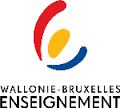 Centre PMS W-B E de SoigniesCabinet de consultation de SoigniesRue Léon Hachez, 38 – 7060 SOIGNIES067/33.57.85